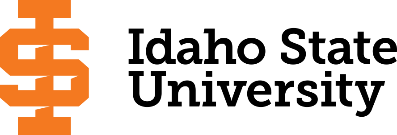     A.S. Homeland Security Emergency Management 										 Course Subject and TitleCr. Min. Grade*GE, UU or UM**Sem. OfferedPrerequisiteCo-RequisiteSemester OneSemester OneSemester OneSemester OneSemester OneSemester OneSemester OneGE Objective 1: ENGL 1101 Writing and Rhetoric I3C-GEAppropriate placement scoreHSEM 1105 Intro to Homeland Security & EMGT3C-DGE Objective 3: MATH 1153 Intro to Statistics (rec)3GEMATH 1108 or appropriate placement scoreGE Objective 5:4GEHSEM 1125 Leadership and Influence3C-D                                                                                            Total16Semester TwoSemester TwoSemester TwoSemester TwoSemester TwoSemester TwoSemester TwoGE Objective 1: ENGL 1102 Writing and Rhetoric II3C-GEENGL 1101 or equivalentHSEM 1130 Roots of Terrorism3C-DHSEM 1160 Emergency Resource Management 3C-DGE Objective 2: COMM 1101 Fundamentals of Oral Comm3GEGE Objective 6: POLS 1101 Intro to US Government - rec3GE                                                                                            Total15Semester ThreeSemester ThreeSemester ThreeSemester ThreeSemester ThreeSemester ThreeSemester ThreeHSEM 2210 HSEM Exercise Design3C-DPRE-OR-COREQ: HSEM 1101HSEM 2260 Emergency Preparedness & Planning3C-DGE Objective 4:3GEGE Objective 5: 3GEGE Objective 6:  SOC 1101 (rec) or PSYC 1101 (rec)3GE15Semester FourSemester FourSemester FourSemester FourSemester FourSemester FourSemester FourHSEM 2264 Building Resilient Communities & Mitigation3C-DPRE-OR-COREQ: HSEM 1101HSEM 2270 Disaster Operations and Response 3C-DPRE-OR-COREQ: HSEM 1101GE Objective 4:3GEGE Objective 7/8:3GEGE Objective 9:3GE                                                                                             Total15*GE=General Education Objective, UU=Upper Division University, UM= Upper Division Major**See Course Schedule section of Course Policies page in the e-catalog (or input F, S, Su, etc.)(rec) = recommended general education classes*GE=General Education Objective, UU=Upper Division University, UM= Upper Division Major**See Course Schedule section of Course Policies page in the e-catalog (or input F, S, Su, etc.)(rec) = recommended general education classes*GE=General Education Objective, UU=Upper Division University, UM= Upper Division Major**See Course Schedule section of Course Policies page in the e-catalog (or input F, S, Su, etc.)(rec) = recommended general education classes*GE=General Education Objective, UU=Upper Division University, UM= Upper Division Major**See Course Schedule section of Course Policies page in the e-catalog (or input F, S, Su, etc.)(rec) = recommended general education classes*GE=General Education Objective, UU=Upper Division University, UM= Upper Division Major**See Course Schedule section of Course Policies page in the e-catalog (or input F, S, Su, etc.)(rec) = recommended general education classes*GE=General Education Objective, UU=Upper Division University, UM= Upper Division Major**See Course Schedule section of Course Policies page in the e-catalog (or input F, S, Su, etc.)(rec) = recommended general education classes*GE=General Education Objective, UU=Upper Division University, UM= Upper Division Major**See Course Schedule section of Course Policies page in the e-catalog (or input F, S, Su, etc.)(rec) = recommended general education classes2022-2023 Major RequirementsCRGENERAL EDUCATION OBJECTIVESSatisfy Objectives 1,2,3,4,5,6 (7 or 8) and 9GENERAL EDUCATION OBJECTIVESSatisfy Objectives 1,2,3,4,5,6 (7 or 8) and 9GENERAL EDUCATION OBJECTIVESSatisfy Objectives 1,2,3,4,5,6 (7 or 8) and 9GENERAL EDUCATION OBJECTIVESSatisfy Objectives 1,2,3,4,5,6 (7 or 8) and 936  cr. min36  cr. minMAJOR REQUIREMENTS1. Written English  (6 cr. min)                                ENGL 1101                                                                                    ENGL 11021. Written English  (6 cr. min)                                ENGL 1101                                                                                    ENGL 11021. Written English  (6 cr. min)                                ENGL 1101                                                                                    ENGL 11021. Written English  (6 cr. min)                                ENGL 1101                                                                                    ENGL 11023333HSEM Core241. Written English  (6 cr. min)                                ENGL 1101                                                                                    ENGL 11021. Written English  (6 cr. min)                                ENGL 1101                                                                                    ENGL 11021. Written English  (6 cr. min)                                ENGL 1101                                                                                    ENGL 11021. Written English  (6 cr. min)                                ENGL 1101                                                                                    ENGL 11023333HSEM 1105 Intro to Homeland Sec & Emergency Management32. Spoken English   (3 cr. min)                               COMM 11012. Spoken English   (3 cr. min)                               COMM 11012. Spoken English   (3 cr. min)                               COMM 11012. Spoken English   (3 cr. min)                               COMM 110133HSEM 1125 Leadership and Influence33. Mathematics      (3 cr. min)                                        MATH 1153 (rec)3. Mathematics      (3 cr. min)                                        MATH 1153 (rec)3. Mathematics      (3 cr. min)                                        MATH 1153 (rec)3. Mathematics      (3 cr. min)                                        MATH 1153 (rec)33HSEM 1130 Roots of Terrorism34. Humanities, Fine Arts, Foreign Lang.  (2 courses; 2 categories; 6 cr. min)4. Humanities, Fine Arts, Foreign Lang.  (2 courses; 2 categories; 6 cr. min)4. Humanities, Fine Arts, Foreign Lang.  (2 courses; 2 categories; 6 cr. min)4. Humanities, Fine Arts, Foreign Lang.  (2 courses; 2 categories; 6 cr. min)4. Humanities, Fine Arts, Foreign Lang.  (2 courses; 2 categories; 6 cr. min)4. Humanities, Fine Arts, Foreign Lang.  (2 courses; 2 categories; 6 cr. min)HSEM 1160 Emergency Resource Management35. Natural Sciences (2 lectures-different course prefixes, 1 lab; 7 cr. min)5. Natural Sciences (2 lectures-different course prefixes, 1 lab; 7 cr. min)5. Natural Sciences (2 lectures-different course prefixes, 1 lab; 7 cr. min)5. Natural Sciences (2 lectures-different course prefixes, 1 lab; 7 cr. min)5. Natural Sciences (2 lectures-different course prefixes, 1 lab; 7 cr. min)5. Natural Sciences (2 lectures-different course prefixes, 1 lab; 7 cr. min)HSEM 2210 HSEM Exercise Design36. Behavioral and Social Science (2 courses-different prefixes; 6 cr. min)6. Behavioral and Social Science (2 courses-different prefixes; 6 cr. min)6. Behavioral and Social Science (2 courses-different prefixes; 6 cr. min)6. Behavioral and Social Science (2 courses-different prefixes; 6 cr. min)6. Behavioral and Social Science (2 courses-different prefixes; 6 cr. min)6. Behavioral and Social Science (2 courses-different prefixes; 6 cr. min)HSEM 2260 Emergency Prep & Planning3POLS 1101 (rec)SOC 1101 (rec) or PSYC 1101 (rec)POLS 1101 (rec)SOC 1101 (rec) or PSYC 1101 (rec)POLS 1101 (rec)SOC 1101 (rec) or PSYC 1101 (rec)POLS 1101 (rec)SOC 1101 (rec) or PSYC 1101 (rec)3333HSEM 2264 Building Resilient Communities & Mitigation3POLS 1101 (rec)SOC 1101 (rec) or PSYC 1101 (rec)POLS 1101 (rec)SOC 1101 (rec) or PSYC 1101 (rec)POLS 1101 (rec)SOC 1101 (rec) or PSYC 1101 (rec)POLS 1101 (rec)SOC 1101 (rec) or PSYC 1101 (rec)3333HSEM 2270 Disaster Operations & Response3One Course from EITHER Objective 7 OR  8        (1course;  3 cr. min)One Course from EITHER Objective 7 OR  8        (1course;  3 cr. min)One Course from EITHER Objective 7 OR  8        (1course;  3 cr. min)One Course from EITHER Objective 7 OR  8        (1course;  3 cr. min)One Course from EITHER Objective 7 OR  8        (1course;  3 cr. min)One Course from EITHER Objective 7 OR  8        (1course;  3 cr. min)7. Critical Thinking7. Critical Thinking7. Critical Thinking7. Critical Thinking7. Critical Thinking7. Critical Thinking8. Information Literacy   8. Information Literacy   8. Information Literacy   8. Information Literacy   8. Information Literacy   8. Information Literacy   9. Cultural Diversity                                              (1 course;  3 cr. min)9. Cultural Diversity                                              (1 course;  3 cr. min)9. Cultural Diversity                                              (1 course;  3 cr. min)9. Cultural Diversity                                              (1 course;  3 cr. min)9. Cultural Diversity                                              (1 course;  3 cr. min)9. Cultural Diversity                                              (1 course;  3 cr. min)General Education Elective to reach 36 cr. min.      (if necessary)General Education Elective to reach 36 cr. min.      (if necessary)General Education Elective to reach 36 cr. min.      (if necessary)General Education Elective to reach 36 cr. min.      (if necessary)General Education Elective to reach 36 cr. min.      (if necessary)General Education Elective to reach 36 cr. min.      (if necessary)                                                                                                  Total GE                                                                                                  Total GE                                                                                                  Total GE                                                                                                  Total GE3737Undergraduate Catalog and GE Objectives by Catalog Year http://coursecat.isu.edu/undergraduate/programs/Undergraduate Catalog and GE Objectives by Catalog Year http://coursecat.isu.edu/undergraduate/programs/Undergraduate Catalog and GE Objectives by Catalog Year http://coursecat.isu.edu/undergraduate/programs/Undergraduate Catalog and GE Objectives by Catalog Year http://coursecat.isu.edu/undergraduate/programs/Undergraduate Catalog and GE Objectives by Catalog Year http://coursecat.isu.edu/undergraduate/programs/Undergraduate Catalog and GE Objectives by Catalog Year http://coursecat.isu.edu/undergraduate/programs/Undergraduate Catalog and GE Objectives by Catalog Year http://coursecat.isu.edu/undergraduate/programs/Undergraduate Catalog and GE Objectives by Catalog Year http://coursecat.isu.edu/undergraduate/programs/Undergraduate Catalog and GE Objectives by Catalog Year http://coursecat.isu.edu/undergraduate/programs/Undergraduate Catalog and GE Objectives by Catalog Year http://coursecat.isu.edu/undergraduate/programs/Undergraduate Catalog and GE Objectives by Catalog Year http://coursecat.isu.edu/undergraduate/programs/Undergraduate Catalog and GE Objectives by Catalog Year http://coursecat.isu.edu/undergraduate/programs/Advising NotesAdvising NotesMAP Credit SummaryMAP Credit SummaryMAP Credit SummaryMAP Credit SummaryCRCRContact academic advisor, Krystal Scott Lyman at krystalscott@isu.edu  to discuss general program requirementsMajor Major Major Major 2424Contact academic advisor, Krystal Scott Lyman at krystalscott@isu.edu  to discuss general program requirementsGeneral Education General Education General Education General Education 3737                                                                                     TOTAL                                                                                     TOTAL                                                                                     TOTAL                                                                                     TOTAL6161Graduation Requirement Minimum Credit ChecklistGraduation Requirement Minimum Credit ChecklistGraduation Requirement Minimum Credit ChecklistConfirmedConfirmedConfirmedMinimum 36 cr. General Education Objectives (15 cr. AAS)Minimum 36 cr. General Education Objectives (15 cr. AAS)Minimum 36 cr. General Education Objectives (15 cr. AAS)Minimum 15 cr. Upper Division in Major (0 cr.  Associate)Minimum 15 cr. Upper Division in Major (0 cr.  Associate)Minimum 15 cr. Upper Division in Major (0 cr.  Associate)Minimum 36 cr. Upper Division Overall (0 cr.  Associate)Minimum 36 cr. Upper Division Overall (0 cr.  Associate)Minimum 36 cr. Upper Division Overall (0 cr.  Associate)Minimum of 120 cr. Total (60 cr. Associate)Minimum of 120 cr. Total (60 cr. Associate)Minimum of 120 cr. Total (60 cr. Associate)MAP Completion Status (for internal use only)MAP Completion Status (for internal use only)MAP Completion Status (for internal use only)MAP Completion Status (for internal use only)MAP Completion Status (for internal use only)MAP Completion Status (for internal use only)DateDateDateDateDateKrystal Lyman04/13/202204/13/202204/13/202204/13/202204/13/2022Complete College American Momentum YearMath and English course in first year-Specific GE MATH course identified9 credits in the Major area in the first year15 credits each semester (or 30 in the academic year)Milestone coursesComplete College American Momentum YearMath and English course in first year-Specific GE MATH course identified9 credits in the Major area in the first year15 credits each semester (or 30 in the academic year)Milestone coursesComplete College American Momentum YearMath and English course in first year-Specific GE MATH course identified9 credits in the Major area in the first year15 credits each semester (or 30 in the academic year)Milestone coursesComplete College American Momentum YearMath and English course in first year-Specific GE MATH course identified9 credits in the Major area in the first year15 credits each semester (or 30 in the academic year)Milestone coursesComplete College American Momentum YearMath and English course in first year-Specific GE MATH course identified9 credits in the Major area in the first year15 credits each semester (or 30 in the academic year)Milestone coursesComplete College American Momentum YearMath and English course in first year-Specific GE MATH course identified9 credits in the Major area in the first year15 credits each semester (or 30 in the academic year)Milestone coursesComplete College American Momentum YearMath and English course in first year-Specific GE MATH course identified9 credits in the Major area in the first year15 credits each semester (or 30 in the academic year)Milestone coursesComplete College American Momentum YearMath and English course in first year-Specific GE MATH course identified9 credits in the Major area in the first year15 credits each semester (or 30 in the academic year)Milestone coursesComplete College American Momentum YearMath and English course in first year-Specific GE MATH course identified9 credits in the Major area in the first year15 credits each semester (or 30 in the academic year)Milestone coursesComplete College American Momentum YearMath and English course in first year-Specific GE MATH course identified9 credits in the Major area in the first year15 credits each semester (or 30 in the academic year)Milestone coursesComplete College American Momentum YearMath and English course in first year-Specific GE MATH course identified9 credits in the Major area in the first year15 credits each semester (or 30 in the academic year)Milestone coursesComplete College American Momentum YearMath and English course in first year-Specific GE MATH course identified9 credits in the Major area in the first year15 credits each semester (or 30 in the academic year)Milestone coursesComplete College American Momentum YearMath and English course in first year-Specific GE MATH course identified9 credits in the Major area in the first year15 credits each semester (or 30 in the academic year)Milestone coursesComplete College American Momentum YearMath and English course in first year-Specific GE MATH course identified9 credits in the Major area in the first year15 credits each semester (or 30 in the academic year)Milestone coursesComplete College American Momentum YearMath and English course in first year-Specific GE MATH course identified9 credits in the Major area in the first year15 credits each semester (or 30 in the academic year)Milestone coursesComplete College American Momentum YearMath and English course in first year-Specific GE MATH course identified9 credits in the Major area in the first year15 credits each semester (or 30 in the academic year)Milestone coursesComplete College American Momentum YearMath and English course in first year-Specific GE MATH course identified9 credits in the Major area in the first year15 credits each semester (or 30 in the academic year)Milestone coursesComplete College American Momentum YearMath and English course in first year-Specific GE MATH course identified9 credits in the Major area in the first year15 credits each semester (or 30 in the academic year)Milestone coursesComplete College American Momentum YearMath and English course in first year-Specific GE MATH course identified9 credits in the Major area in the first year15 credits each semester (or 30 in the academic year)Milestone coursesComplete College American Momentum YearMath and English course in first year-Specific GE MATH course identified9 credits in the Major area in the first year15 credits each semester (or 30 in the academic year)Milestone coursesComplete College American Momentum YearMath and English course in first year-Specific GE MATH course identified9 credits in the Major area in the first year15 credits each semester (or 30 in the academic year)Milestone coursesComplete College American Momentum YearMath and English course in first year-Specific GE MATH course identified9 credits in the Major area in the first year15 credits each semester (or 30 in the academic year)Milestone coursesComplete College American Momentum YearMath and English course in first year-Specific GE MATH course identified9 credits in the Major area in the first year15 credits each semester (or 30 in the academic year)Milestone coursesComplete College American Momentum YearMath and English course in first year-Specific GE MATH course identified9 credits in the Major area in the first year15 credits each semester (or 30 in the academic year)Milestone coursesComplete College American Momentum YearMath and English course in first year-Specific GE MATH course identified9 credits in the Major area in the first year15 credits each semester (or 30 in the academic year)Milestone coursesComplete College American Momentum YearMath and English course in first year-Specific GE MATH course identified9 credits in the Major area in the first year15 credits each semester (or 30 in the academic year)Milestone coursesComplete College American Momentum YearMath and English course in first year-Specific GE MATH course identified9 credits in the Major area in the first year15 credits each semester (or 30 in the academic year)Milestone coursesComplete College American Momentum YearMath and English course in first year-Specific GE MATH course identified9 credits in the Major area in the first year15 credits each semester (or 30 in the academic year)Milestone coursesComplete College American Momentum YearMath and English course in first year-Specific GE MATH course identified9 credits in the Major area in the first year15 credits each semester (or 30 in the academic year)Milestone coursesComplete College American Momentum YearMath and English course in first year-Specific GE MATH course identified9 credits in the Major area in the first year15 credits each semester (or 30 in the academic year)Milestone courses                                                                            Form Revised 3.5.2020                                                                            Form Revised 3.5.2020                                                                            Form Revised 3.5.2020                                                                            Form Revised 3.5.2020                                                                            Form Revised 3.5.2020                                                                            Form Revised 3.5.2020